       АДЛЕР,     «РАЙСКИЙ УГОЛОК»          Лето 2021Гостевой дом «Райский уголок» расположен в центре Адлера, в 3 минутах от пляжа. Адлер – микрорайон Сочи, расположенный в 24-х км от его центра, который фактически является полноценным курортом, самым южным и теплым на территории нашей страны. Отличные пляжи и всегда чистое море, песчано-галечный пляж «Чайка» (бесплатный), оборудованный лежаками и навесами (платно). Территория дома наполнена тропическими растениями и цветами, среди которых имеется зона для отдыха со столиками, где наши гости могут провести свое свободное время, любуясь необычным фонтаном с маленьким бассейном и золотыми рыбками. Удобное расположение заметно выделяет "Райский уголок из числа многих гостиниц города, позволяет быстро и без проблем добраться как до аэропорта и ж/д вокзала, так и до центра Сочи. А  так же вы можете разнообразить свой отдых, посетив местные достопримечательности: посетить океанариум, дельфинарий, дендрарий, Олимпийский парк, съездить на гору Ахун, посетить форелевое хозяйство, страусиную ферму, вольерный комплекс Кавказского государственного природного биосферного заповедника.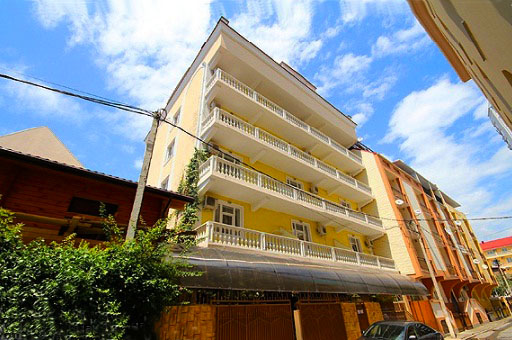 Размещение: «Стандарт» 2-х, 3-х местные номера с удобствами (WC, душ, ТВ, сплит-система, холодильник электрочайник , новая мебель: кровати, тумбочки,  шкаф, стол ). Пляж:  3 мин -  песчано-галечный пляж «Чайка», оборудованный лежаками и навесами. Питание: кухня общего пользования с посудой.Дети:  до 5 лет на одном месте с родителями- 7600 руб.,  до 12 лет   скидка на проезд - 200 руб.Стоимость тура на 1 человека (7 ночей)В стоимость входит: проезд на автобусе, проживание в номерах выбранной категории, сопровождение, страховка от несчастного случая. Курортный сбор за доп. плату – 10 руб/чел. в день.Выезд из Белгорода  еженедельно по понедельникам.Хочешь классно отдохнуть – отправляйся с нами в путь!!!!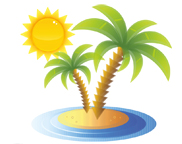 ООО  «Турцентр-ЭКСПО»                                        г. Белгород, ул. Щорса, 64 а,  III этаж                                                                                                            Остановка ТРЦ «Сити Молл Белгородский»     www.turcentr31.ru      т./ф: (4722) 28-90-40;  тел: (4722) 28-90-45;    +7-951-769-21-41РазмещениеЗаездыСТАНДАРТСТАНДАРТРазмещениеЗаезды2-х мест. с удоб.3-х мест. с удоб. 31.05.-09.06.132501215007.06.-16.06.134501255014.06.-23.06.147501295021.06.-30.06.151501335028.06.-07.07.166501465005.07.-14.07.169501465012.07.-21.07.169501485019.07.-28.07.171501485026.07.-04.08.171501485002.08.-11.08.171501485009.08.-18.08.171501485016.08.-25.08.171501485023.08.-01.09.169501465030.08.-08.09.154501425006.09.-15.09.152501385013.09.-22.09.149501355020.09.-29.09.1495013350